Anexa 1b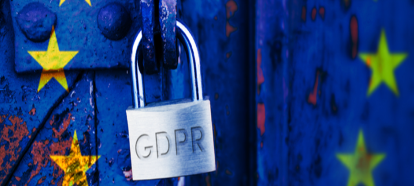 UNIVERSITATEA DIN PITEȘTI, CUI 4122183, CAEN 8542, instituție de învățământ superior de stat,  cu sediul în Str. Târgu din Vale, nr. 1, Cod poştal 110040-Piteşti, Jud. Argeş, tel./fax +40 348 453 100/123, website: http://www.upit.ro, vă informează prin prezenta notă despre prelucrarea datelor dumneavoastră personale de către Universitatea din Piteşti (numită în continuare UPIT) și drepturile pe care le aveți în relaţia cu UPIT ( în calitate de student/masterand/absolvent al unui program de studii universitare sau elev-absolvent al unui program de studii terţiare non-universitare), în conformitate cu REGULAMENTUL (UE) 2016/679 al Parlamentului European și al Consiliului din 27 aprilie 2016 (denumit în continuare GDPR) și legislația națională privind protecția și securitatea datelor personale, în vigoare.SCOPUL ṢI BAZA LEGALĂ A PRELUCRĂRILORUPIT prelucrează datele dumneavoastră personale în conformitate cu prevederile GDPR şi ale legislaţiei privind protecţia datelor cu caracter personal, în scopul îndeplinirii atribuţiilor legale ce îi revin, în calitate de parte contractuală în contractele de studii, respectiv în scopul participării dvs. la examenul de finalizare studii, a evaluării şi afişării rezultatelor în cadrul acestui examen, a emiterii actelor de studii, dar şi prelucrărilor statistice în legătură cu monitorizarea ulterioară a inserţiei absolvenţilor pe piaţa muncii şi evaluarea activităţii universităţii, a completării bazei de date Alumni, în scopul comunicării cu dvs., al soluţionării petiţiilor, recuperării creanţelor, medierii şi rezolvării litigiilor, analizelor statistice şi raportărilor, asigurării măsurilor de securitate în campusul universitar, în conformitate cu prevederile GDPR şi ale legislaţiei privind protecţia datelor.Dacă nu sunteți de acord cu furnizarea datelor personale, UPIT se va afla în imposibilitatea de a respecta cerinţele reglementărilor speciale privind funcţionarea şi furnizarea serviciilor în domeniul învăţământului universitar şi de a susţine clauzele contractuale în relaţia cu dumneavoastră.TIPURI DE DATE CU CARACTER PERSONAL PE CARE LE PRELUCRĂMPolitica privind protecția și securitatea datelor personale a UPIT este de a colecta numai datele personale necesare în scopuri convenite. Categoriile de date personale care vă sunt solicitate și supuse prelucrărilor pot cuprinde următoarele: nume, prenume, CNP, seria și nr. CI/Paşaport, data și locul nașterii, semnatură, datele din actele de stare civilă, naţionalitate, etnie, date privind formarea şi parcursul profesional, situaţii speciale/asigurari de sănătate și sociale ale dvs. sau membrilor familiei, detalii de contact, date financiar-bancare, referinţe/recomandări, imaginea foto sau înregistrări video captate în scopul evaluării online, a securizării spaţiilor Universităţii sau promovării activităţilor şi programelor de studii specifice ale UPIT, adresa IP în scopul îmbunătăţirii şi asigurării funcţionalităţii platformelor online.CATEGORII DE DESTINATARI AI DATELOR CU CARACTER PERSONALDatele dvs. personale sunt destinate utilizării/prelucrării de către operator (UPIT), parteneri contractuali sau de către persoane împuternicite de acesta şi pot fi comunicate catre Autorităţi publice, Organisme naţionale de statistica/verificare, Societăţi bancare, Servicii sociale şi de sănătate, Poliţie, Parchet, Instanţe, în scopuri bine-determinate, conform legislaţiei in vigoare.DREPTURILE DUMNEAVOASTRĂ. MODUL DE EXERCITARE A ACESTORAAveți posibilitatea, în anumite condiții prevăzute de către GDPR, să vă exercitați următoarele drepturi, printr-o cerere scrisă, semnată şi datată,  trimisă la Universitatea din Pitesti, str. Târgu din Vale, nr.1: dreptul de a fi informat, de acces la date, de rectificare, de ștergere, de restricționarea prelucrării, de portabilitatea datelor, de opoziție, cât şi de a vă adresa Autorităţii de supraveghere în domeniu.INFORMAŢII SUPLIMENTAREVă recomandăm să consultaţi politica noastră despre Prelucrarea datelor cu caracter personal accesând pagina de internet a Universității noastre www.upit.ro, la secţiunea dedicată „Protecției datelor cu caracter personal”, cât si Notele de informare specifice fiecărei categorii vizate.Decan,Nume, Prenume, FLEANCU LEONARDSemnătură, _________________________ 